・みなとまちづくり研究会　・振興支援事業成果報告会 　・交流会 参加申込書※下欄にご記入のうえ、FAX又はＥメールにてお申込みください。[連絡先] 一般社団法人 ウォーターフロント協会〒108-0023  武藤ﾋﾞﾙ3FTEL：03-3453-4191　FAX：03-3453-0252e-mail：wf@waterfront.or.jp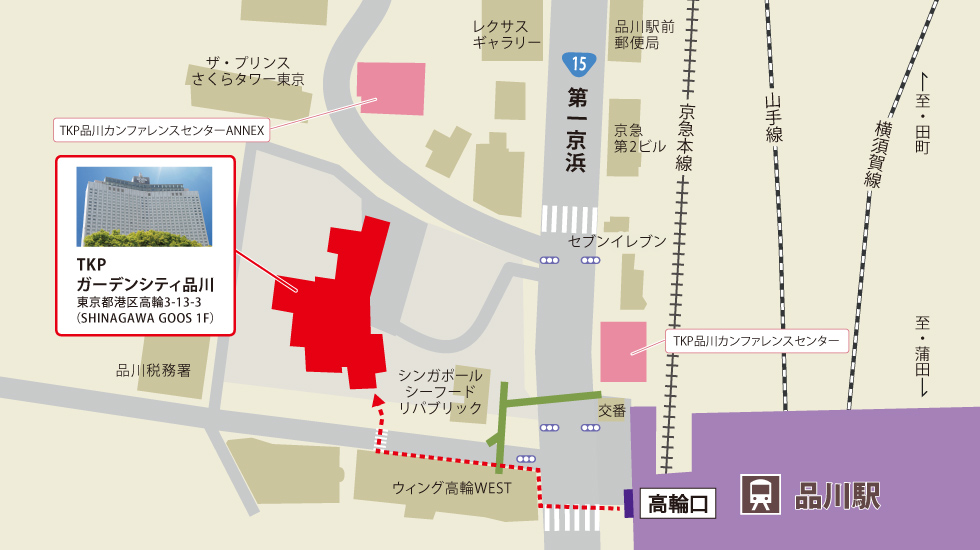 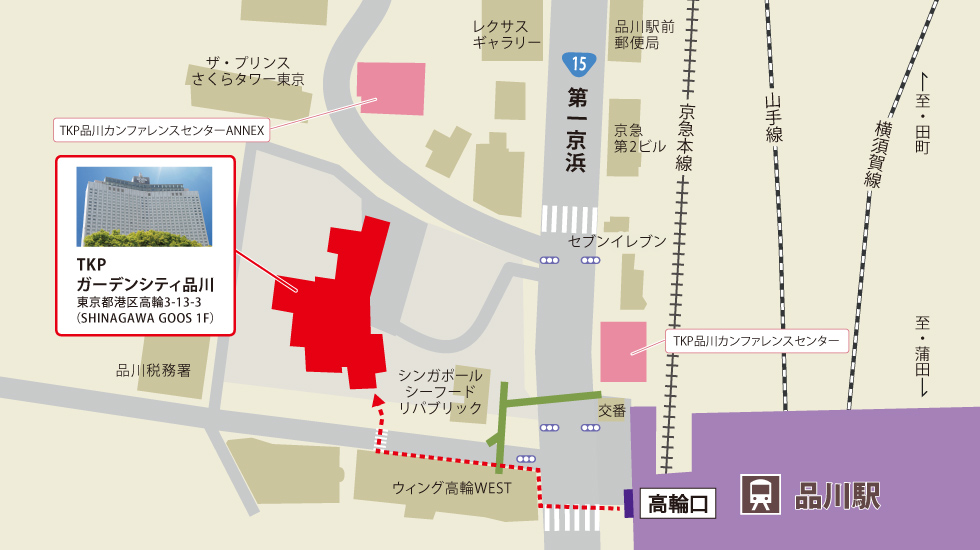 参　加　者氏 名ふりがなふりがなふりがな氏 名ふりがなふりがなふりがなふりがな参　加　者氏 名氏 名参　加　者所属・役職等所属・役職等参　加　者所属・役職等所属・役職等参　加　者e-maile-mail参　加　者組織名参　加　者住 所〒〒〒〒〒〒〒〒参　加　者住 所参　加　者TELご参加頂ける項目に○をつけて下さいご参加頂ける項目に○をつけて下さい・みなとまちづくり研　究　会・成果報告会・成果報告会・成果報告会・交流会通信欄通信欄